**Banca este înregistrată în calitate de operator de date cu caracter personal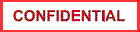 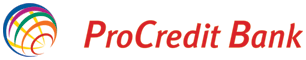 